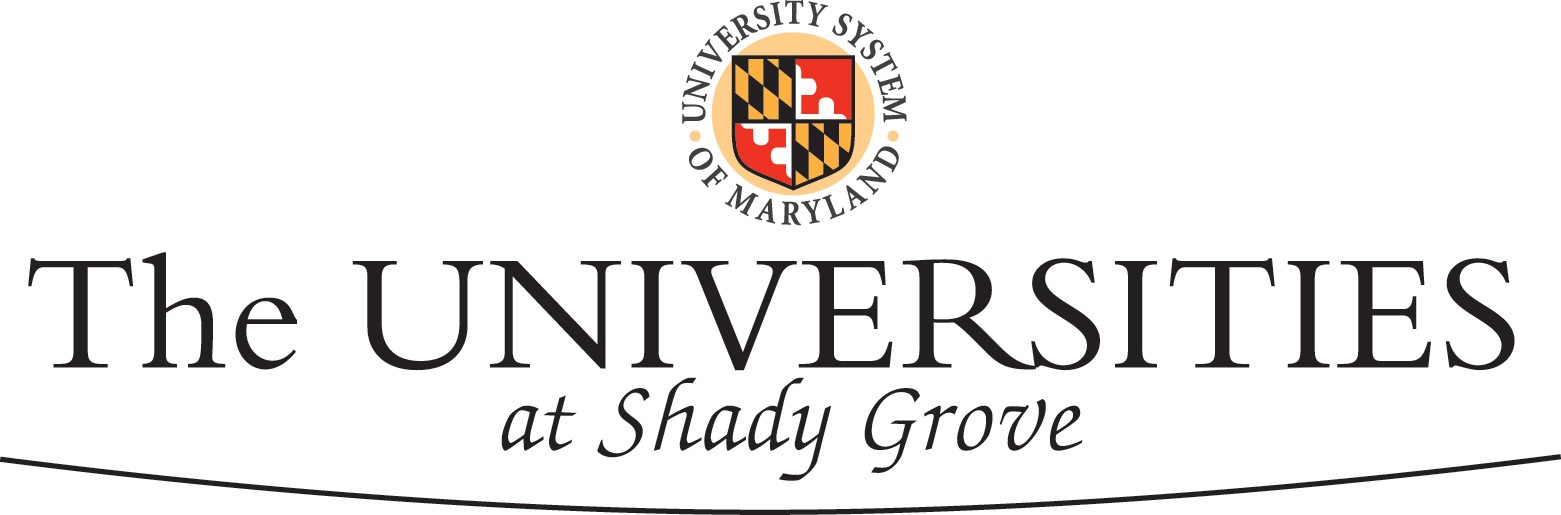  Housing Guide	Seeking a Roommate?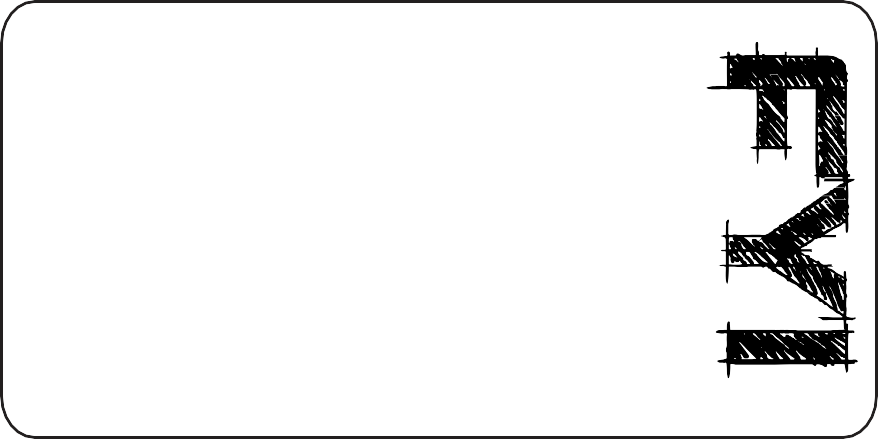 You may want to visit the following websites:craigslist.comeasyroommate.comfindroommate.comroommatelocator.comroomates.comroomster.netContact your home institution's alumni officeWhere is USG?The Universities at Shady Grove is located in Rockville, Maryland in Montgomery County. It is close to North Potomac and Gaithersburg, and is nearby I-270. The closest Metro stations are Shady Grove and Rockville (Red Line), which are each about 4 miles away.For information about services in Montgomery County, visit www.montgomerycountymd.gov.A Sampling of Housing Search Websitesapartmentfinder.comapartmentguide.comapartmentlist.comapartments.comcraigslist.comforrent.commove.comrealtor.comrent.comtrulia.comzillow.comBe careful!Some tips to avoid scammers:If you are seeking a roommate, consider creating a new email address to cut down on spam at your primary address.Meet potential roommates beforehand: inperson if possible, or if not, via Skype.Have a list of questions prepared to ask them, such as what they do for work/ school, why they are moving, what they are looking for in a roommate, etc.See if a provision can be written into yourlease that states that each individual is responsible for their own portion of the rent.Be wary if they want to pay in advance.More tips: https://www.craigslist.org/ about/scams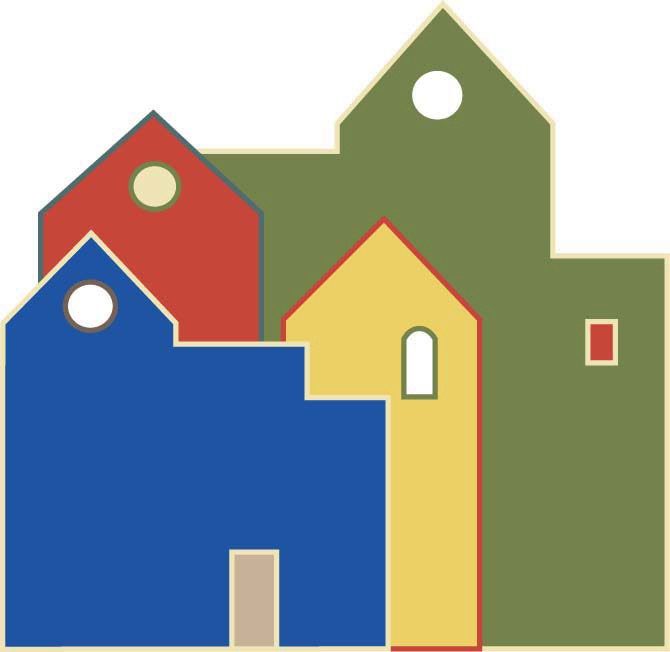 